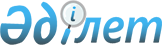 Азаматтарды жалпыға бiрдей әскери оқыту бағдарламасын бекіту туралы
					
			Күшін жойған
			
			
		
					Қазақстан Республикасы Үкіметінің 2012 жылғы 21 мамырдағы № 650 Қаулысы. Күші жойылды - Қазақстан Республикасы Үкіметінің 2016 жылғы 30 сәуірдегі № 260 қаулысымен      Ескерту. Күші жойылды - ҚР Үкіметінің 30.04.2016 № 260 (алғашқы ресми жарияланған күнінен бастап қолданысқа енгізіледі) қаулысымен.      РҚАО-ның ескертпесі.      ҚР мемлекеттік басқару деңгейлері арасындағы өкілеттіктердің аражігін ажырату мәселелері бойынша 2014 жылғы 29 қыркүйектегі № 239-V ҚРЗ Заңына сәйкес ҚР Қорғаныс министрінің 2015 жылғы 15 сәуірдегі № 196 бұйрығын қараңыз.      «Әскери қызмет және әскери қызметшілердің мәртебесі туралы» Қазақстан Республикасының 2012 жылғы 16 ақпандағы Заңына сәйкес Қазақстан Республикасының Үкіметі ҚАУЛЫ ЕТЕДІ:



      1. Қоса беріліп отырған Азаматтарды жалпыға бiрдей әскери оқыту бағдарламасы бекітілсін.



      2. «Азаматтарды жалпыға бірдей әскери оқыту бағдарламасын бекіту туралы» Қазақстан Республикасы Үкіметінің 2006 жылғы 11 мамырдағы № 381 қаулысының күші жойылды деп танылсын (Қазақстан Республикасының ПҮАЖ-ы, 2006 ж., № 17, 161-құжат).



      3. Осы қаулы алғашқы ресми жарияланғанынан кейін күнтізбелік он күн өткен соң қолданысқа енгізіледі.      Қазақстан Республикасының

      Премьер-Министрі                                 К. Мәсімов

Қазақстан Республикасы 

Үкіметінің       

2012 жылғы 21 мамырдағы 

№ 650 қаулысымен   

бекітілген       

Азаматтарды жалпыға бірдей әскери оқыту бағдарламасы 

1. Жалпы ережелер

      1. Қазақстан Республикасының азаматтарын жалпыға бірдей әскери оқыту бағдарламасы (бұдан әрі – Бағдарлама) «Әскери қызмет және әскери қызметшілердің мәртебесі туралы» Қазақстан Республикасының 2012 жылғы 16 ақпандағы Заңының 1 және 14-баптарына сәйкес әзірленді.



      2. Азаматтарды жалпыға бірдей әскери оқытудың мақсаты халықты азаматтық қорғаныс іс-шараларына тарту және соғыс жағдайы енгізілген кезеңде Қарулы Күштерді жасақтау үшін қажетті контингент даярлау болып табылады.



      3. Азаматтарды жалпыға бірдей әскери оқыту жөніндегі іс-шараларды бақылауды жергілікті әскери басқару органдары арқылы Қазақстан Республикасы Қорғаныс министрлігі жүзеге асырады.



      4. Қазақстан Республикасында азаматтарды жалпыға бірдей әскери оқытуға мыналар тартылады:



      1) он алты жастан бастап қоса алғанда алпыс жасқа дейінгі ерлер;



      2) сарбаздар (матростар), сержанттар (старшиналар) және офицерлер құрамдарының балалары жоқ немесе балалары он жастан асқан, он сегіз жастан бастап қоса алғанда қырық бес жасқа дейінгі әйелдер.



      5. Азаматтарды жалпыға бірдей әскери оқытуға 25 оқу сағаты бөлінеді.



      6. Азаматтарды жалпыға бірдей әскери оқыту бойынша сабақтар өткізуге арналған оқыту пункттері азаматтардың жұмыс, оқу орны және тұрғылықты жері бойынша құрылады. 

2. Азаматтарды жалпыға бірдей әскери оқыту бағдарламасы
					© 2012. Қазақстан Республикасы Әділет министрлігінің «Қазақстан Республикасының Заңнама және құқықтық ақпарат институты» ШЖҚ РМК
				Р/с №Тақырыптың атауыУақытыӨткізу нысаны12341. Кіріспе1. Кіріспе1. Кіріспе1. Кіріспе1.Қазақстан Республикасының мемлекеттік құрылымы. Қазақстан Республикасы Қарулы Күштерінің ұлттық қауіпсіздікті қамтамасыз етудегі рөлі. Соғыс жағдайы енгізілген кезеңдегі әлемдегі әскери-саяси ахуал1 сағатДәріс2. Азаматтық қорғаныс2. Азаматтық қорғаныс2. Азаматтық қорғаныс2. Азаматтық қорғаныс2.Қазіргі заманғы зақымдау құралдары. Төтенше жағдайларда халықты қорғау жөніндегі негізгі іс-шаралар. Жеке және ұжымдық қорғау құралдары1 сағатДәріс3.Инфекциялық аурулардың негізгі топтарының және бактериологиялық (биологиялық) зақымдау ошақтарының сипаттамасы. Карантин және обсервация туралы түсінік1 сағатДәріс4.Жаралану, жарақаттану кезінде алғашқы медициналық көмек көрсету. Таңудың, қан кетуді тоқтатудың құралдары мен тәсілдері2 сағатПрактикалық сабақ5.Жеке қорғау құралдары. Олардың жіктелуі2 сағатПрактикалық сабақ3. Тактикалық даярлық3. Тактикалық даярлық3. Тактикалық даярлық3. Тактикалық даярлық6.Жауынгерлік іс-қимылдарды ұйымдастыру негіздері. Ұрыста оқ ату. Оқ ату жүйесі1 сағатДәріс7.Сарбаздың ұрыстағы іс-қимылдары. Сарбаз шабуылда1 сағатДәріс8.Сарбаз қорғаныста. Бөлімше қорғаныста1 сағатДәріс4. Оқ ату даярлығы4. Оқ ату даярлығы4. Оқ ату даярлығы4. Оқ ату даярлығы9.Атыс қаруының материалдық бөлігі (АК, ПМ, РПГ). Автоматты (оқшашарды) бөлшектеу және жинау2 сағатПрактикалық сабақ10.Жарықшақты қол гранаталарының материалдық бөлігі1 сағатПрактикалық сабақ11.Атыстың негіздері мен қағидалары1 сағатДәріс12.Жылжымайтын нысаналар бойынша орнынан оқ ату4 сағатПрактикалық сабақ5. Инженерлік даярлық5. Инженерлік даярлық5. Инженерлік даярлық5. Инженерлік даярлық13.Бекіністі инженерлік жабдықтау және бүркемелеу1 сағатДәріс14.Автоматтан, оқшашардан және гранататқыштан атуға арналған жеке және екі адамдық окоптарды жабдықтау2 сағатПрактикалық сабақ6. Қазақстан Республикасы Қарулы Күштерінің, басқа да әскерлері мен әскери құралымдарының жалпыәскери жарғылары6. Қазақстан Республикасы Қарулы Күштерінің, басқа да әскерлері мен әскери құралымдарының жалпыәскери жарғылары6. Қазақстан Республикасы Қарулы Күштерінің, басқа да әскерлері мен әскери құралымдарының жалпыәскери жарғылары6. Қазақстан Республикасы Қарулы Күштерінің, басқа да әскерлері мен әскери құралымдарының жалпыәскери жарғылары15.Қазақстан Республикасы Қарулы Күштерінің, басқа да әскерлері мен әскери құралымдарының жалпыәскери жарғылары туралы түсінік. Әскери ұжымның өмірі мен қызметіндегі жалпыәскери жарғылардың мәні. Әскери қызметшілердің жалпы міндеттері1 сағатДәріс16.Әскери атақтар, айырым белгілері. Ротаның тәуліктік нарядының тағайындалуы, құрамы және қару-жарағы. Тәуліктік нарядтың міндеттері1 сағатДәріс7. Әскери топография7. Әскери топография7. Әскери топография7. Әскери топография17.Жергілікті жерлерде картасыз бағдар алу және азимут бойынша жылжу2 сағатПрактикалық сабақБарлығы:25 сағат